О победителях конкурса среди журналистов и блогеров «Цифровая Чувашия» в 2021 годуВ соответствии с Положением о конкурсе среди журналистов и блогеров «Цифровая Чувашия» в 2021 году, утвержденным протоколом заочного заседания организационного комитета конкурса среди журналистов и блогеров «Цифровая Чувашия» от 06.08.2021 № 1, и на основании Протокола заседания организационного комитета конкурса среди журналистов и блогеров «Цифровая Чувашия» от 19.11.2021 № 2, п р и к а з ы в а ю:1.	Утвердить список победителей и призеров конкурса среди журналистов и блогеров «Цифровая Чувашия» в 2021 году, наградить дипломами и ценными призами:в номинации «Моя профессия – ИТ»:1 место – Иванова (Молокова) Татьяна Кирилловна за материал «Цифровой код», вышедший на Национальном телевидении Чувашии;2 место – Клементьева Ирина Николаевна за материал «Шупашкарти шкул ачин проекчĕ чирлĕ çынсене пулăшĕ», опубликованный в газете «Хыпар»;3 место – Александрова Татьяна Леонидовна за материал «Другой профессии быть не могло», опубликованный в Шумерлинской газете «Вперед».в номинации «Цифровая трансформация»:1 место – Иванов Максим Евгеньевич за цикл материалов по устранению цифровой неграмотности, опубликованный в газете «Грани»;2 место – Афанасьев Евгений Владимирович за материал «Цеппелины над Чувашией», опубликованный в онлайн-издании «IT-News+»;3 место – Павлова Вероника Владимировна за материал «Цифровые технологии в Чувашии», вышедший в эфире ГТРК «Чувашия».в номинации «Электронное правительство»:1 место – Иванов Максим Евгеньевич за материал «Цифровая трансформация Чувашии должна улучшить жизнь каждого», опубликованный в газете «Грани»;2 место – Новак Дмитрий Вадимович за материал «ЦУР - знаем, решаем, предотвращаем, информируем», опубликованный в газете «Грани»;3 место – Степанова Екатерина Анатольевна за радиопередачу «Технопрорыв», вышедшую в региональном эфире «Радио России».в номинации «Безопасная информационная среда»:1 место – Порфирьева Майя Владимировна за сюжет «Воруют по-крупному» в новостной программе «События Недели», вышедший на телеканале «Новая реальность»;2 место – Шурекова Людмила Геннадьевна за материал «Азбука интернета», опубликованный в Канашской газете «Канаш»;3 место – Новак Дмитрий Вадимович за материал «Закон, он и в соцсетях закон», опубликованный в газете «Грани».в специальной номинации «Начинается с тебя. Лучший техноблогер»:1 место – Афанасьев Евгений Владимирович за материалы об информационных технологиях в онлайн-издании «IT-News+».в специальной номинации «Чувашия – цифровой регион»:1 место – Леонтьева Марина Михайловна за материал «Бизнесра та, пурнǎçра та цифра вǎй илет», опубликованный в Аликовской газете «Пурнăç çулĕпе» («По жизненному пути»).           в специальной номинации «Образование и карьерный путь ИТ-специалиста в Чувашии»:1 место – Ермакова Анастасия Владимировна за материал «Вперед, к новым технологиям», опубликованный в Алатырской газете «Алатырские вести».           в специальной номинации «Безналичная Чувашия»:1 место – Макарова Александра Юрьевна за материал «Безналичная Чувашия. Преимущества и недостатки», опубликованный в личном блоге.2. Контроль за исполнением настоящего приказа возложить на заместителя министра цифрового развития, информационной политики и массовых коммуникаций Чувашской Республики Стройкову Ю.В.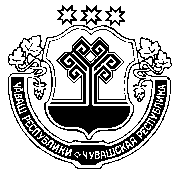 ЧӐВАШ РЕСПУБЛИКИН ЦИФРА АТАЛАНĂВĔПЕИНФОРМАЦИ ПОЛИТИКИН ТАТА МАССӐЛЛӐ КОММУНИКАЦИСЕН МИНИСТЕРСТВИ ЧӐВАШ РЕСПУБЛИКИН ЦИФРА АТАЛАНĂВĔПЕИНФОРМАЦИ ПОЛИТИКИН ТАТА МАССӐЛЛӐ КОММУНИКАЦИСЕН МИНИСТЕРСТВИ ЧӐВАШ РЕСПУБЛИКИН ЦИФРА АТАЛАНĂВĔПЕИНФОРМАЦИ ПОЛИТИКИН ТАТА МАССӐЛЛӐ КОММУНИКАЦИСЕН МИНИСТЕРСТВИ ЧӐВАШ РЕСПУБЛИКИН ЦИФРА АТАЛАНĂВĔПЕИНФОРМАЦИ ПОЛИТИКИН ТАТА МАССӐЛЛӐ КОММУНИКАЦИСЕН МИНИСТЕРСТВИ ЧӐВАШ РЕСПУБЛИКИН ЦИФРА АТАЛАНĂВĔПЕИНФОРМАЦИ ПОЛИТИКИН ТАТА МАССӐЛЛӐ КОММУНИКАЦИСЕН МИНИСТЕРСТВИ МИНИСТЕРСТВО ЦИФРОВОГО РАЗВИТИЯ,ИНФОРМАЦИОННОЙ ПОЛИТИКИ И МАССОВЫХ КОММУНИКАЦИЙ ЧУВАШСКОЙ РЕСПУБЛИКИ МИНИСТЕРСТВО ЦИФРОВОГО РАЗВИТИЯ,ИНФОРМАЦИОННОЙ ПОЛИТИКИ И МАССОВЫХ КОММУНИКАЦИЙ ЧУВАШСКОЙ РЕСПУБЛИКИ МИНИСТЕРСТВО ЦИФРОВОГО РАЗВИТИЯ,ИНФОРМАЦИОННОЙ ПОЛИТИКИ И МАССОВЫХ КОММУНИКАЦИЙ ЧУВАШСКОЙ РЕСПУБЛИКИ МИНИСТЕРСТВО ЦИФРОВОГО РАЗВИТИЯ,ИНФОРМАЦИОННОЙ ПОЛИТИКИ И МАССОВЫХ КОММУНИКАЦИЙ ЧУВАШСКОЙ РЕСПУБЛИКИ МИНИСТЕРСТВО ЦИФРОВОГО РАЗВИТИЯ,ИНФОРМАЦИОННОЙ ПОЛИТИКИ И МАССОВЫХ КОММУНИКАЦИЙ ЧУВАШСКОЙ РЕСПУБЛИКИ МИНИСТЕРСТВО ЦИФРОВОГО РАЗВИТИЯ,ИНФОРМАЦИОННОЙ ПОЛИТИКИ И МАССОВЫХ КОММУНИКАЦИЙ ЧУВАШСКОЙ РЕСПУБЛИКИ ПРИКАЗПРИКАЗПРИКАЗПРИКАЗПРИКАЗПРИКАЗПРИКАЗПРИКАЗПРИКАЗПРИКАЗПРИКАЗ№№ Шупашкар хулиШупашкар хулиШупашкар хулиШупашкар хулиШупашкар хулиг. Чебоксарыг. Чебоксарыг. Чебоксарыг. Чебоксарыг. Чебоксарыг. ЧебоксарыМинистрК.А. Майнина